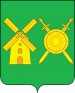 Управление образования администрации  Володарского муниципального районаНижегородской областиПРИКАЗ 23  апреля 2021  года                                                                                    №162Об итогах муниципального конкурса «Ученик года-2021» среди учащихся начальных классов   В соответствии с планом работы Управления образования администрации Володарского муниципального района Нижегородской области на 2020-2021 учебный год, в рамках подпрограммы «Одаренные дети» муниципальной программы «Развитие образования Володарского муниципального района», на основании Приказа Управления образования администрации Володарского муниципального района Нижегородской области от 22.03.2021г. №113 «О проведении муниципального конкурса «Ученик года-2021» среди учащихся начальных классов», с целью выявления и поддержки одаренных обучающихся общеобразовательных организаций, 16 апреля 2021 года на базе МАОУ СШ №8 п.Новосмолинский состоялся муниципальный конкурс «Ученик года-2021» среди учащихся начальных классов. В конкурсе приняли участие 12 учащихся 4-х классов из 12 общеобразовательных организаций Володарского муниципального района, родители и педагоги учащихся. По итогам конкурса ПРИКАЗЫВАЮ:Утвердить итоги конкурса и наградить Дипломами Управления образования и памятными призами победителя, призёров и участников конкурса (Приложение 1).Объявить благодарность за организацию и проведение конкурса:Васильевой И.В., директору МАОУ СШ №8 п.Новосмолинский;Дементьевой Т.Ю., зам.директора по ВР, Калининой Т.В., педагогу-организатору,  Амельченко Е.Е., старшей вожатой МАОУ СШ №8 п. Новосмолинский;Объявить благодарность педагогам, подготовившим участников конкурса (Приложение 2). Начальник Управления образования                                  Н.Г.СоловьеваПриложение 1 к Приказу Управления образования от 23 апреля 2021г. №162ПРОТОКОЛ финала муниципального конкурса «Ученик года – 2021» среди учащихся начальных классов*При равном количестве баллов у участников конкурса предпочтение отдаётся участнику, набравшему наибольшее количество баллов в Интеллектуальном марафоне (тестирование)Приложение 2 к Приказу Управления образования от 23 апреля 2021г. № 162Педагоги, подготовившие участников муниципального конкурса «Ученик года – 2021» среди учащихся начальных классов№ п\пФ.И. участника, класс, ООПортфолио(Мах – 45 б.)Публичное выступление(Мах – 8 б.)«Интеллек-туальный марафон»(Мах – 15 баллов)Сумма балловРейтинг«Умники и умницы»Итоги Конкурса№ п\пФ.И. участника, класс, ООПортфолио(Мах – 45 б.)Содержание выступления (Мах – 2 балла)Речевое оформление (Мах – 3 балла)Эффективность выступления (Мах – 3 балла)«Интеллек-туальный марафон»(Мах – 15 баллов)Сумма балловРейтинг«Умники и умницы»Итоги Конкурса1Тураев Артём,4 класс, МБОУ СШ №1 г.Володарск395,3448,310Участник2Сорокин Максим, 4 класс, МБОУ СШ №2 п.Решетиха396,6752,65-6Участник3Капралова Мария, 4 класс, МБОУ СШ №4 п.Юганец407,3653,3*3-4Участник4Бурлакова Анна,4 класс, МБОУ СШ №5 п.Центральный395,6650,68Участник5Ефремова Анна, 4 класс, МБОУ СШ №6 п.Смолино376,6548,69Участник6Савинская Тамара, 4 класс, МАОУ СШ №7 п.Фролищи385,64,548,111Участник7Бродникова Дарина,4 класс, МАОУ СШ №8 п.Новосмолинский437,37,557,81Красная дорожкаПризёр8Кабудинова Виктория,4 класс, МБОУ СШ №9 п.Мулино416,6552,65-6Участник 9Аскиров Артём,4 класс, МАОУ СШ №10 г.Володарск3985527Участник10Тюрин Кирилл,4 класс, МБОУ ОШ №11 п.Ильино38444612Участник11Старостина Екатерина,4 класс, МБОУ НШ №12 п.Ильиногорск414,3853,3*3-4Зелёная дорожкаПризёр12Ожаренков Дмитрий,4 класс, МАОУ «Гимназия №1» п.Мулино416,68,556,12Жёлтая дорожкаПобедитель№ п\пФ.И.О.ОО1Ешина Ирина АлександровнаМБОУ СШ №1 г.Володарск2Уткина Татьяна БорисовнаМБОУ СШ №2 п.Решетиха3Кирилова Ольга ЮрьевнаМБОУ СШ №4 имени В.С.Садового п.Юганец 4Заботина Светлана ЮрьевнаМБОУ СШ №5 п.Центральный5Неукрытых Валентина СеменовнаМБОУ СШ №6 п.Смолино6Шкода Галина НиколаевнаМАОУ СШ №7 п.Фролищи7Сариева Карина СергеевнаМАОУ СШ №8 п.Новосмолинский8Хрестина Оксана ВалерьевнаМБОУ СШ №9 п.Мулино9Блинова Мария КонстантиновнаМАОУ СШ №10 г.Володарск10Бойченко Ирина ВладимировнаМБОУ ОШ №11 п.Ильино11Шашова Вера СтепановнаМБОУ НШ №12 п.Ильиногорск12Хонякина Екатерина ВладимировнаМАОУ «Гимназия №1» п.Мулино